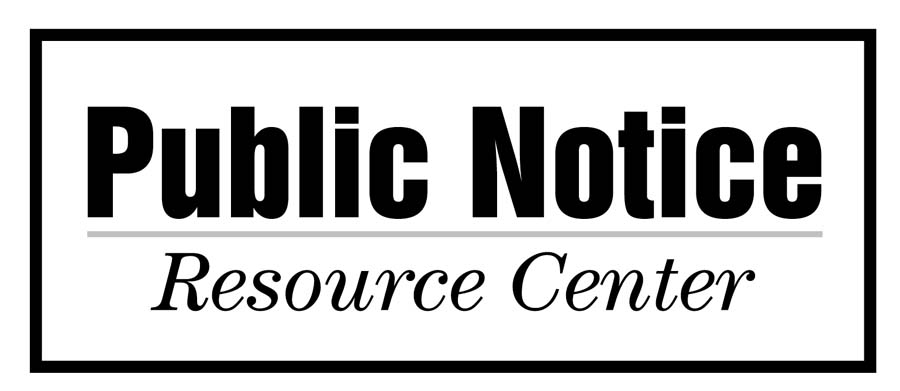 PNRC 2012 Legislative ChartPlease visit www.pnrc.net for the latest legislation information. 